Format for ANSWERING REVIEWERSApril 2, 2013Dear Editor,Please find enclosed the edited manuscript in Word format (file name: 2038-edited_R.doc).Title: Totally laparoscopic left hepatectomy using the Torsional Ultrasonic ScalpelAuthor: Georgios C. Sotiropoulos, Paraskevas Stamopoulos, Petros Charalampoudis, Ernesto P. Molmenti, Athanasios Voutsarakis, Gregory KouraklisName of Journal: World Journal of GastroenterologyESPS Manuscript NO: 2038The manuscript has been improved according to the suggestions of reviewers:1 Format has been updated2 Revision has been made according to the suggestions of the reviewer(1) We have reduced the text of Introduction section(2) We have reduced the text of Technique section(3) We have reduced the text of Discussion section(4) English language was edited by an expert3 References and typesetting were correctedThank you again for publishing our manuscript in the World Journal of Gastroenterology.Sincerely yours,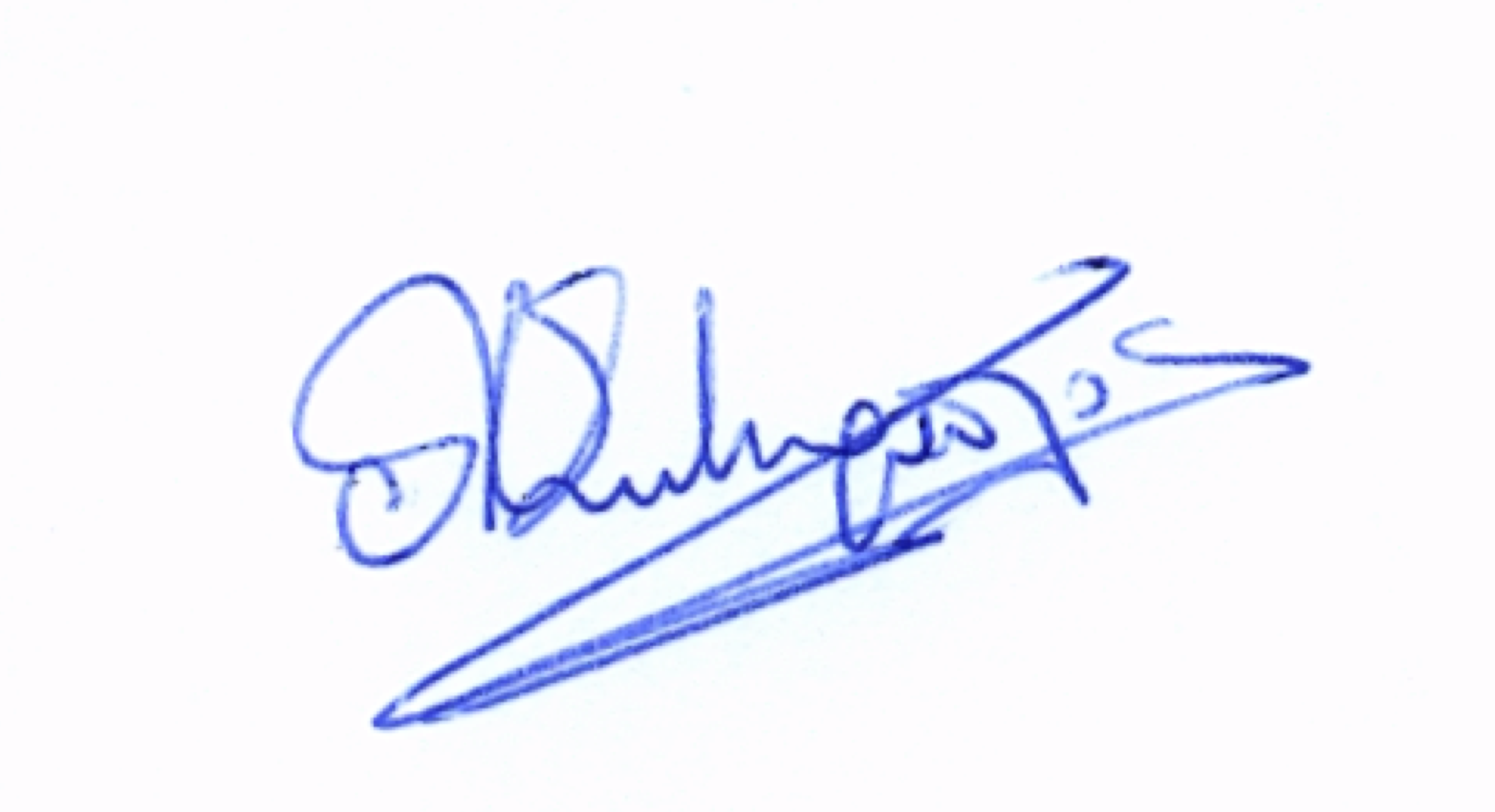 Prof. Dr. Georgios C. Sotiropoulos, MD, PhD, FACS, FEBSUniversity Hospital Laikon17 Ag. Thoma Street, 11527 Athens, GreeceFax: +30 210 7709949E-mail: georgios.sotiropoulos@uni-due.de